Du är välkommen!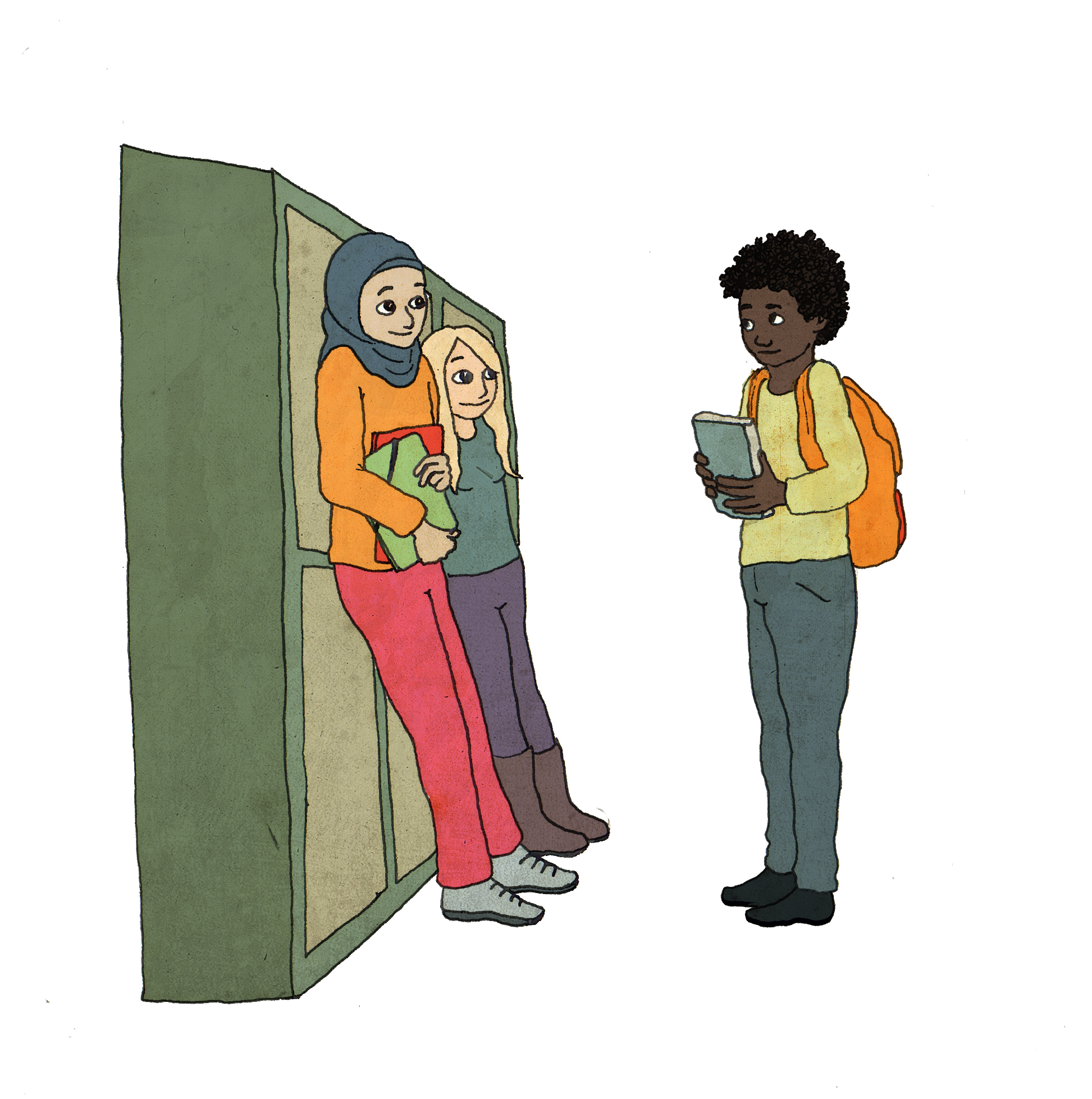 Så här säger några föräldrar som deltagit i ABC tonår: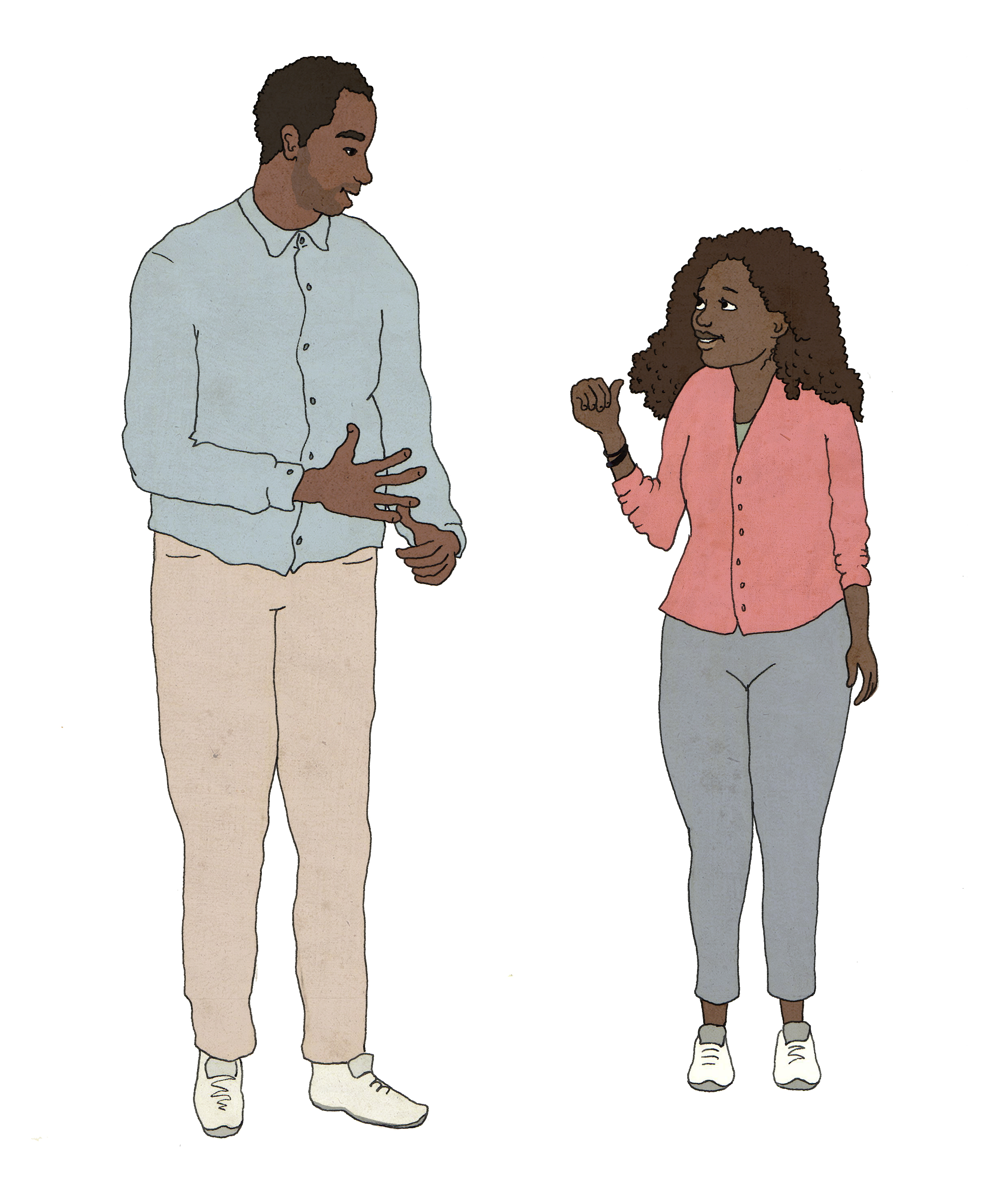 ABC tonårHar du en ungdom mellan 13-18 år? Vill du vara med i en föräldragrupp? Att vara förälder till en tonåring kan vara både spännande och utmanande. Det övergripande syftet med ABC tonår är att stärka relationen mellan vuxen och tonåring och bidra till tonåringens välmående. Föräldrar är fortfarande de viktigaste personerna i tonåringens liv. Vad får du i ABC tonår?Fyra gruppträffar á 2,5 timme.Diskussioner med andra föräldrar utifrån olika teman.Ta del av forskning.Möjlighet att öva hemma.Gruppträffarna leds av utbildade gruppledare. Varje grupp har 10–15 deltagare.Innehåll i ABC tonår:Träff 1 – Vara tillsammansOnsdag 4/9 kl 17.30-20.00Att vara tonårsförälder. Hitta sätt att ha tid ihop med din tonåring.Träff 2 – Bra samtalOnsdag 18/9 kl 17.30-20.00Lyssna och bekräfta din tonåring.Kommunicera på ett lugnt sätt.Träff 3 – Välja en lugn vägOnsdag 2/10 kl 17.30-20.00Må bra som förälder och minska stress.Hantera besvärliga situationer på ett lugnt sätt.Träff 4 – Hantera problem  Onsdag 16/10 kl 17.30-20.00       Att stå kvar som förälder även då du ställs inför utmanande situationer. Mer informationoch anmälan till:jessica.lundin@oxelosund.se0155-384 54maria.dahlstrom@oxelosund.se0155-384 93ABC tonår är utvecklat av PLUS i Stockholms stad, i samarbete med flera stadsdelar. ABC tonår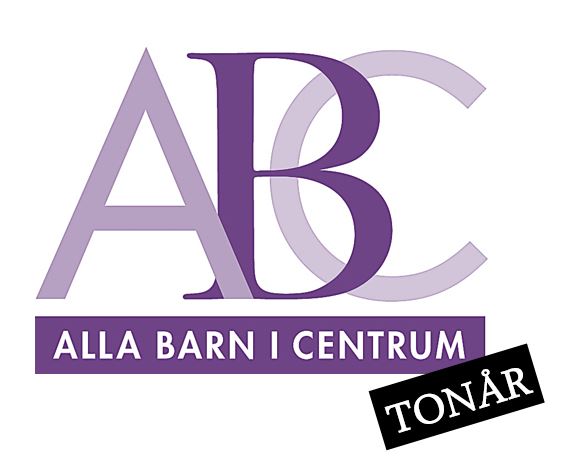 Gruppträffar för alla föräldrar med med tonåringar 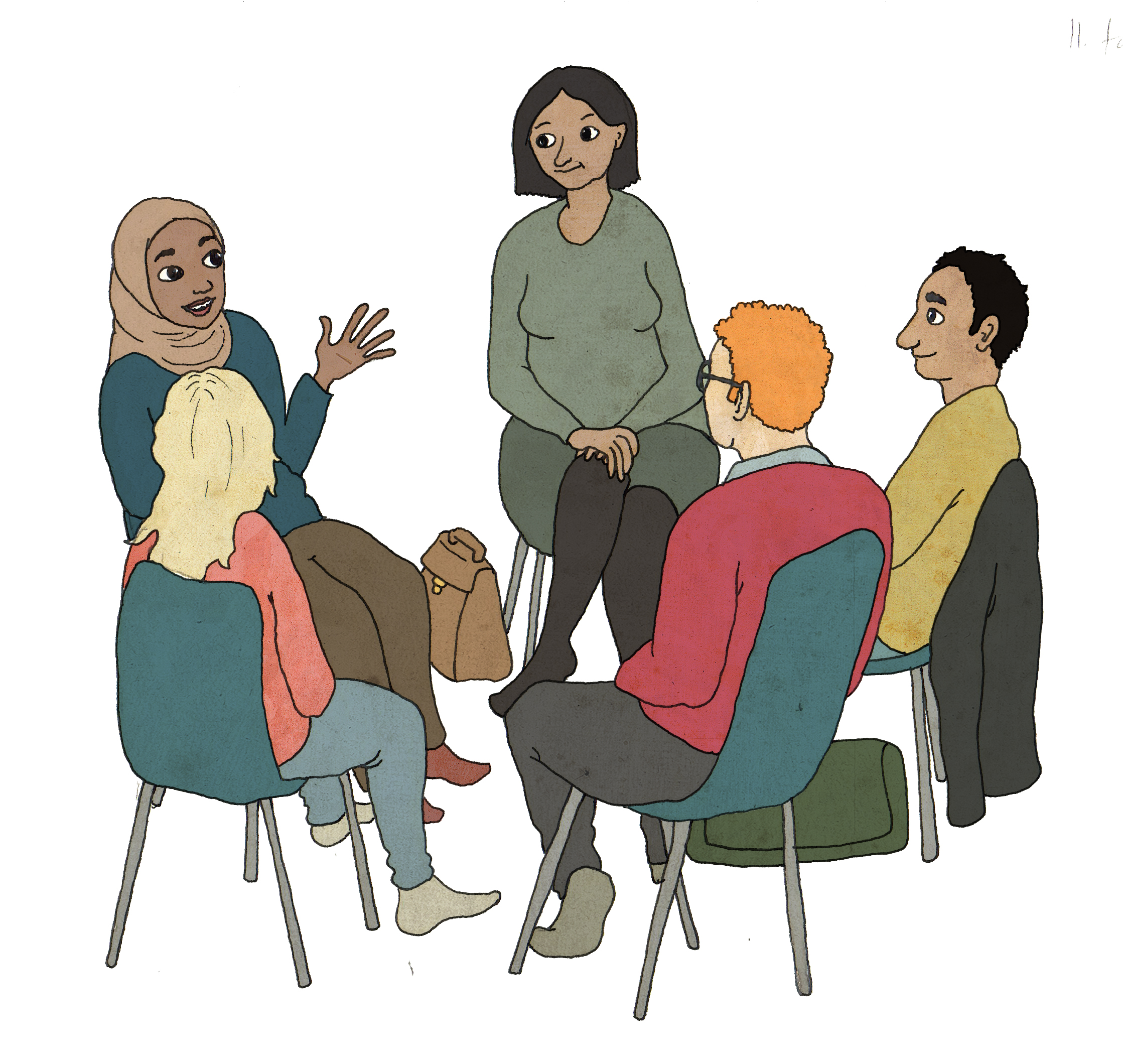 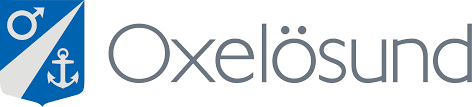 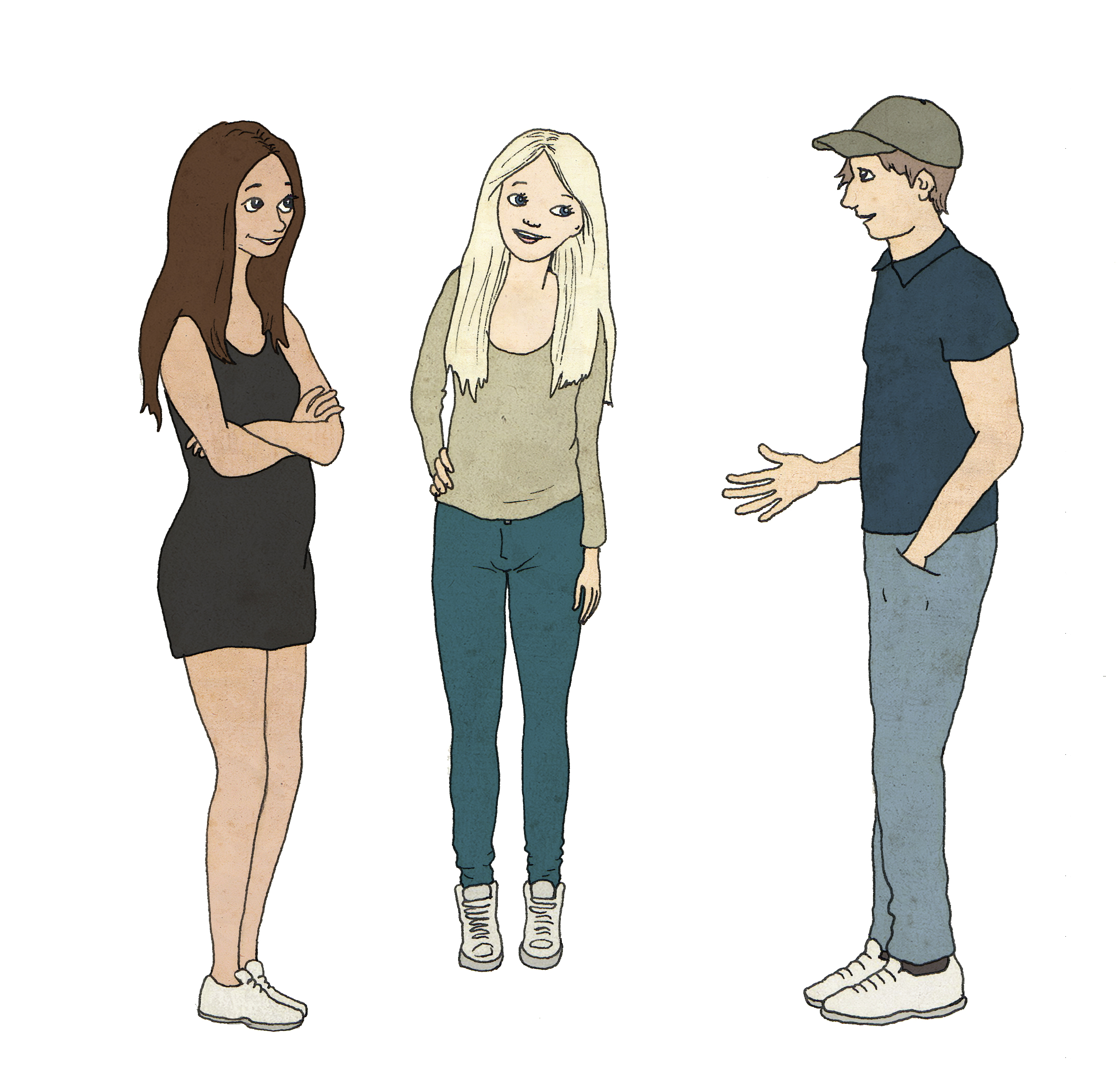 